Об утверждении Положения об оплате труда работников муниципальных учреждений Цивильского муниципального округа Чувашской Республики, занятых в сфере гражданской обороны, защиты населения и территорий от чрезвычайных ситуаций природного и техногенного характера, обеспечения пожарной безопасности 
и безопасности людей на водных объектахВ соответствии с Трудовым кодексом Российской Федерации, постановлением Кабинета Министров Чувашской Республики от 11.12.2008 № 381 «Об утверждении примерного положения об оплате труда работников государственных учреждений Чувашской Республики, занятых в сфере гражданской обороны, защиты населения и территорий от чрезвычайных ситуаций природного и техногенного характера, обеспечения пожарной безопасности и безопасности людей на водных объектах», Устава Цивильского муниципального округа Чувашской Республики, администрация Цивильского муниципального округа Чувашской РеспубликиПОСТАНОВЛЯЕТ:1. Утвердить Положение об оплате труда работников муниципальных учреждений Цивильского муниципального округа Чувашской Республики, занятых в сфере гражданской обороны, защиты населения и территорий от чрезвычайных ситуаций природного 
и техногенного характера, обеспечения пожарной безопасности и безопасности людей
на водных объектах, согласно Приложению к настоящему постановлению.2. Финансирование расходов, связанных с реализацией настоящего постановления, осуществлять в пределах объемов лимитов бюджетных обязательствах бюджета Цивильского муниципального округа Чувашской Республики.3. Признать утратившим силу постановление администрации Цивильского района Чувашской Республики от 06.04.2022 № 183 «Об утверждении Положения об оплате труда работников муниципальных учреждений Цивильского района Чувашской Республики, занятых в сфере гражданской обороны, защиты населения и территорий от чрезвычайных ситуаций природного и техногенного характера, обеспечения пожарной безопасности и безопасности людей на водных объектах».4. Настоящее постановление вступает в силу после официального опубликования (обнародования) и распространяется на правоотношения возникшие с 31декабря 2022 года.5. Контроль за выполнением настоящего постановления возложить на сектор по делам ГО и ЧС, мобилизации и специальных программ администрации Цивильского муниципального округа Чувашской Республики.Глава Цивильскогомуниципального округа								      А.В. ИвановЗаместитель главы администрации-начальник отдела организационно-ревизионной и кадровой работы_______________________ Д.В. Якимов Начальник-главный бухгалтер МКУ «Центр финансового и хозяйственного обеспечения» _______________________ Е.А. ЕгороваЗаведующий сектором правового обеспеченияадминистрации Цивильского муниципального округа______________________ Т.Ю. ПавловаЗаведующий сектором кадровой работыадминистрации Цивильского муниципального округа______________________ С.Ю. БеляевПРИЛОЖЕНИЕк постановлению администрацииЦивильского муниципального округа Чувашской Республикиот 01.03.2023 № 160ПОЛОЖЕНИЕоб оплате труда работников муниципальных учреждений Цивильского муниципального округа Чувашской Республики, занятых в сфере гражданской обороны, защиты населения и территорий от чрезвычайных ситуаций природного 
и техногенного характера, обеспечения пожарной безопасности и безопасности людей на водных объектах1. Общие положения1.1. Настоящее Положение об оплате труда работников муниципальных учреждений Цивильского муниципального округа Чувашской Республики, занятых в сфере гражданской обороны, защиты населения и территорий от чрезвычайных ситуаций природного 
и техногенного характера, обеспечения пожарной безопасности и безопасности людей 
на водных объектах (далее - Положение), разработано в соответствии с Трудовым кодексом Российской Федерации и с постановлением Кабинета Министров Чувашской Республики 
от 11.12.2008 № 381 «Об утверждении примерного положения об оплате труда работников государственных учреждений Чувашской Республики, занятых в сфере гражданской обороны, защиты населения и территорий от чрезвычайных ситуаций природного 
и техногенного характера, обеспечения пожарной безопасности и безопасности на водных объектах».1.2. Настоящее Положение определяет:минимальные размеры окладов (базовых должностных окладов) (далее - должностные оклады) работников муниципальных учреждений Цивильского муниципального округа Чувашской Республики, занятых в сфере гражданской обороны, защиты населения 
и территорий от чрезвычайных ситуаций природного и техногенного характера, обеспечения пожарной безопасности и безопасности людей на водных объектах (далее - единая дежурно-диспетчерская служба), по профессиональным квалификационным группам (далее - ПКГ), утвержденным приказами Министерства здравоохранения и социального развития Российской Федерации;максимальные размеры повышающих коэффициентов к должностным окладам 
по единой дежурно-диспетчерской службе (коэффициент по квалификационному уровню);условия осуществления и размеры выплат компенсационного характера 
в соответствии с утвержденным перечнем видов выплат компенсационного характера, критерии их установления;порядок выплат стимулирующего характера в соответствии с утвержденным перечнем видов выплат стимулирующего характера, критерии их установления;порядок формирования фонда оплаты труда.Повышающий коэффициент - величина, определяющая размер повышения должностного оклада исходя из квалификации и занимаемой должности работников единой дежурно-диспетчерской службы.1.3. Заработная плата работников единой дежурно-диспетчерской службы (без учета премий и иных стимулирующих выплат), устанавливаемая в соответствии с настоящим Положением, не может быть меньше заработной платы (без учета премий и иных стимулирующих выплат), выплачиваемой на основе Единой тарифной сетки по оплате труда работников единой дежурно-диспетчерской службы Чувашской Республики, при условии сохранения объема должностных обязанностей работников и выполнения ими работ 
той же квалификации.Месячная заработная плата работника единой дежурно-диспетчерской службы, отработавшего в течение месяца норму рабочего времени и выполнившего нормы труда (трудовые обязанности), не может быть ниже минимального размера оплаты труда, установленного в соответствии с законодательством Российской Федерации. В случае, когда месячная заработная плата работника единой дежурно-диспетчерской службы, отработавшего в течение месяца норму рабочего времени и выполнившего нормы труда (трудовые обязанности), окажется ниже минимального размера оплаты труда, установленного в соответствии с законодательством Российской Федерации, то работнику производится доплата до величины минимального размера оплаты труда.1.4. Решение об установлении персонального повышающего коэффициента 
к должностному окладу и его размерам принимается главой Цивильского муниципального округа Чувашской Республики персонально в отношении конкретного работника. Указанный коэффициент может быть установлен на определенный период времени. Применение персонального повышающего коэффициента не образует новый оклад и не учитывается при начисления иных стимулирующих и компенсационных выплат.1.5. Заработная плата работников единой дежурно-диспетчерской службы предельными размерами не ограничивается.1.6. Оплата труда работников единой дежурно-диспетчерской службы, работающих по совместительству, при выполнении работ в условиях, отклоняющихся от нормальных (при выполнении работ различной квалификации, сверхурочной работы), производится пропорционально отработанному времени исходя из должностного оклада и повышающих коэффициентов, предусмотренных настоящим Положением.Определение размеров заработной платы по основной и замещаемым должностям (видам работ), а также по должности, занимаемой по совместительству, производится раздельно по каждой из должностей (виду работ).1.7. Лица, не имеющие специальной подготовки и стажа работы, установленных 
в требованиях к квалификации, но обладающие достаточным практическим опытом 
и выполняющие качественно и в полном объеме возложенные на них должностные обязанности, по рекомендации аттестационной комиссии администрации Цивильского муниципального округа Чувашской Республики могут быть назначены на соответствующие должности так же, как и лица имеющие специальную подготовку и стаж работы, 
по истечении испытательного срока в соответствии с Трудовым кодексом Российской Федерации.2. Порядок и условия оплаты труда работниковединой дежурно-диспетчерской службы2.1. Минимальные размеры должностных окладов работников единой дежурно-диспетчерской службы по соответствующим ПКГ установлены с учетом требований 
к профессиональной подготовке и уровню квалификации, которые необходимы 
для осуществления соответствующей профессиональной деятельности.2.2. Повышающий коэффициент к минимальному размеру должностного оклада 
по соответствующим ПКГ устанавливается работнику с учетом уровня 
его профессиональной подготовки, сложности, важности выполняемой работы, степени самостоятельности и ответственности при выполнении поставленных задач, стажа работы 
и других факторов.2.3. ПКГ должностей работников единой дежурно-диспетчерской службы:2.3.1. ПКГ второго уровня2.3.2. ПКГ третьего уровня3. Порядок и условия установления выплаткомпенсационного характера3.1. Работникам единой дежурно-диспетчерской службы устанавливаются следующие виды выплат компенсационного характера:за работу в условиях, отклоняющихся от нормальных (при совмещении профессий (должностей), сверхурочной работе, работе в ночное время, при расширении зон обслуживания, при увеличении объема работы или исполнении обязанностей временно отсутствующего работника без освобождения от работы, определенной трудовым договором, за работу в выходные и нерабочие праздничные дни), и при выполнении работ в других условиях, отклоняющихся от нормальных.3.2. Размер доплаты за совмещение профессий (должностей), за расширение зон обслуживания, за увеличение объема работы или исполнение обязанностей временно отсутствующего работника без освобождения от работы, определенной трудовым договором, и срок, на которой она устанавливается, определяются по соглашению сторон трудового договора с учетом содержания и (или) объема дополнительной работы, а также с учетом поступившего финансирования.3.3. Работникам единой дежурно-диспетчерской службы за работу в условиях, отклоняющихся от нормальных (при выполнении работ различной квалификации, совмещении профессий (должностей), сверхурочной работе, в ночное время и при выполнении работ в других условиях, отклоняющихся от нормальных), устанавливаются выплаты компенсационного характера в размере от 20 до 50 процентов должностного оклада.3.4. Глава Цивильского муниципального округа Чувашской Республики проводит специальную оценку условий труда в соответствии с законодательством о специальной оценке условий труда.3.5. Порядок, условия и размеры выплат компенсационного характера устанавливаются распоряжением администрации Цивильского муниципального округа Чувашской Республики в соответствии с трудовым законодательством за счет и в пределах лимитов бюджетных обязательств, выделенных на оплату труда в соответствующем году.Размеры и условия осуществления выплат компенсационного характера конкретизируется в трудовых договорах с работниками единой дежурно-диспетчерской службы.4. Выплаты стимулирующего характера4.1. К видам выплат стимулирующего характера относятся:выплаты за стаж непрерывной работы, выслугу лет;премиальные выплаты по итогам работы.4.2. Выплаты стимулирующего характера установлены в процентом отношении 
к минимальному окладу по соответствующим ПКГ без учета повышающих коэффициентов 
в виде надбавок, доплат.4.3. Выплаты за выслугу лет.Ежемесячная процентная надбавка за выслугу лет выплачивается к должностным окладам заработной платы работников единой дежурно-диспетчерской службы в следующих размерах при выслуге лет:свыше 1 года - 5 процентов оклада;свыше 3 лет - 10 процентов оклада;свыше 5 лет - 15 процентов оклада;свыше 10 лет - 20 процентов оклада;свыше 15 лет - 30 процентов оклада.Исчисление стажа непрерывной работы работников единой дежурно-диспетчерской службы, дающего право на получение надбавок и установление их размеров, осуществляется в порядке, предусмотренном Приложением № 1 к настоящему Положению.Назначение процентной надбавки производится на основании распоряжения администрации Цивильского муниципального округа Чувашской Республики 
по представлению комиссии, созданной по установлению стажа работы в администрации Цивильского муниципального округа Чувашской Республики.4.4. Премиальные выплаты по итогам работы.Выплата премии работникам единой дежурно-диспетчерской службы осуществляется по итогам работы за определенный период (месяц, квартал).Порядок и условия премирования устанавливаются настоящим Положением, 
в пределах бюджетных ассигнований на оплату труда работникам единой дежурно-диспетчерской службы.Конкретные размеры премий работников определяются в соответствии с личным вкладом каждого работника в выполнение задач, стоящих перед единой дежурно-диспетчерской службой, в пределах средств, предусматриваемых на эти цели фондом оплаты труда, и максимальными размерами не ограничиваются.При определении размера премии по итогам работы учитываются:успешное и добросовестное исполнение работников своих обязанностей 
в соответствующем периоде;инициатива, творчество и применение в работе современных форм и методов организации труда;выполнение порученной работы, связанной с обеспечением рабочего процесса;участие в выполнении особо важных работ и мероприятий;интенсивность и напряженность работы;особый режим работы, связанной с обеспечением безаварийной, безотказной 
и бесперебойной работы инженерных и хозяйственно-эксплуатационных систем жизнеобеспечения пункта управления единой дежурно-диспетчерской службы.Премия не выплачивается либо ее размер может быть снижен на 10 процентов должностного оклада в случаях:применения к работнику мер дисциплинарного взыскания (замечания, выговор);нарушение трудовой или производственной дисциплины;нарушение техники безопасности и противопожарной защиты, грубого нарушения требований охраны труда, производственной санитарии;невыполнения приказов и распоряжений руководства и других организационно-распределительных документов;прогула, появления на работе в нетрезвом состоянии, распития спиртных напитков 
в рабочее время;утраты, повреждения и причинения ущерба имущества организации или иного причинения ущерба виновными действиями работника.5. Порядок формирования фонда оплаты труда5.1. Фонд оплаты труда формируется на календарный год исходя из объема лимитов бюджетных обязательств бюджета Цивильского муниципального округа Чувашской Республики.Фонд оплаты труда единой дежурно-диспетчерской службы формируется 
на календарный год исходя из объема бюджетных ассигнований на обеспечение выполнения функций единой дежурно-диспетчерской службы и соответствующих лимитов бюджетных обязательств в части оплаты труда работников единой дежурно-диспетчерской службы.5.2. Штатное расписание единой дежурно-диспетчерской службы утверждается главой Цивильского муниципального округа Чувашской Республики и включает в себя все должности работников единой дежурно-диспетчерской службы.Численный состав работников единой дежурно-диспетчерской службы должен быть достаточным для гарантированного выполнения функций, установленных задач и объемов работ.Для выполнения работ, связанных с временным расширением объема оказываемых учреждением услуг, администрация Цивильского муниципального округа Чувашской Республики вправе привлекать помимо работников единой дежурно-диспетчерской службы, предусмотренные штатным расписанием, других работников на условиях срочного трудового договора.5.3. Объем средств, направляемых на оплату труда работников единой дежурно-диспетчерской службы, не подлежит уменьшению, за исключением случаев реорганизации, ликвидации и сокращения объемов предоставляемых услуг.5.4. Экономия средств по фонду оплаты труда, образовавшаяся в ходе исполнения сметы доходов и расходов, а также в результате проведения мероприятий по оптимизации штатного расписания, направляется на стимулирующие доплаты и надбавки, оказание отдельных видов единовременной материальной помощи.5.5. Фонд оплаты труда работников единой дежурно-диспетчерской службы подлежит перерасчету в случаях:увеличения (индексации) оплаты труда;изменения штатов (штатных расписаний);существенных изменений условий оплаты труда.Приложение № 1к Положению об оплате труда работниковмуниципальных учреждений Цивильского муниципального округаЧувашской Республики, занятых в сфере гражданской обороны,защиты населения и территорий от чрезвычайныхситуаций природного и техногенного характера,обеспечения пожарной безопасностии безопасности людей на водных объектахПОРЯДОКисчисления стажа работы работников муниципальных учреждений Цивильского муниципального округа Чувашской Республики, занятых в сфере гражданской обороны, защиты населения и территорий от чрезвычайных ситуаций природного 
и техногенного характера, обеспечения пожарной безопасности и безопасности людей на водных объектах, дающего право на выплату ежемесячной процентной надбавкиза выслугу лет1. Право на получение процентной надбавки за выслугу лет имеют все работники единой дежурно-диспетчерской службы, в том числе принятые на работу 
по совместительству.2. Процентная надбавка за выслугу лет не выплачивается работникам, занятым 
на временных и сезонных работах.3. В стаж работы, за который выплачивается процентная надбавка, включается все время работы (службы) в воинских частях, учреждениях, организациях МЧС России (ГКЧС России), в противопожарной службе (пожарной охране, противопожарных и аварийно-спасательных службах МВД России), в органах внутренних дел, а также в подразделениях пожарной охраны других министерств и иных федеральных органов исполнительной власти.4. В стаж работы, дающий работникам единой дежурно-диспетчерской службы право на получение процентной надбавки, установленный пунктом 3 настоящего Порядка, включается также время работы на выборных должностях, стаж государственной гражданской службы в федеральных государственных органах, государственных органов субъектов Российской Федерации и муниципальной службы в органах местного самоуправления.5. В стаж работы, исчисленный в соответствии с пунктами 3, 4 настоящего Порядка, включаются периоды иной деятельности, а именно:1) Военная служба по контакту в Вооруженных Силах Российской Федерации 
и других войсках и воинских формированиях.2) Военная служба в вооруженных силах государств - бывших республик СССР 
до окончания переходного периода (до 31 декабря 1994 г.) и в случаях заключения 
и ратификации в установленном порядке соответствующих двусторонних межгосударственных договоров (до 31 декабря 1999 г.).3) Служба в качестве рядового и начальствующего состава в органах внутренних дел Российской Федерации и бывшего СССР.4) Военная служба военнослужащих - женщин и служба женщин в качестве рядового и начальствующего состава органов внутренних дел, уволенных в связи с беременностью или рождением ребенка, а также период, в течение которого им после увольнения выплачивалось пособие по беременности и родам, и время по уходу за ребенком 
до достижения им возраста трех лет.5) Военная служба по призыву в Вооруженных Силах Российской Федерации - 
из расчета один день военной службы за два дня работы.6) Военная служба по контракту в Вооруженных Силах Российской Федерации - 
из расчета один день военной службы за один день работы.7) В случаях предусмотренных пунктом 5 настоящего Порядка, днем увольнения 
с военной службы считается день исключения из списков личного состава воинской части, подразделения органа внутренних дел, а днем поступления на работу в организацию - день, указанный в приказе о приеме работника на работу в эту организацию.Действительная военная служба офицеров, прапорщиков, мичманов 
и военнослужащих сверхсрочной службы для исчисления стажа работы приравнивается 
к военной службе по контракту, а действительная срочная военная служба сержантов, старшин, солдат, матросов, призывающихся на военную службу, а также период обучения курсантов в военных профессиональных образовательных организациях, военных образовательных организациях высшего образования до заключения контракта - к военной службе по призыву.6. В стаж работы, дающий право работникам единой дежурно-диспетчерской службы на получение процентной надбавки, в порядке исключения могут быть засчитаны иные периоды работы (службы), опыт и знания по которой необходимы для выполнения должностных обязанностей по замещаемой должности.Положительное решение по данному вопросу может быть принято в случае, если сумма фактически выплачиваемой процентной надбавки не превышает суммы средств, предусмотренных в фонде оплаты труда на эти цели.Решения о зачете в стаж работы иных периодов принимаются комиссией 
по установлению стажа, созданной в администрации Цивильского муниципального округа Чувашской Республики.В тех случаях, когда размер процентной надбавки за выслугу лет (в процентах), исчисленный в соответствии с настоящим Порядком, окажется ниже размера процентной надбавки за непрерывную работу, исчисленного по ранее действовавшему нормативному правовому акту, работнику за время его работы в данной организации размер указанной надбавки сохраняется в ранее установленных размерах (в процентах) до наступления права 
у работника на процентную надбавку в большем размере.В случаях, когда стаж работы, исчисленный работникам в соответствии с настоящим Порядком, дает право на получение процентной надбавки в большем размере, перерасчет 
по ранее выплаченным суммам не производится.7. Стаж работы, дающий право на получение процентной надбавки, устанавливается комиссией по установлению стажа, создаваемой администрацией Цивильского муниципального округа Чувашской Республики.8. Основным документам для определения стажа работы является трудовая книжка, 
а для уволенных с военной службы в запас или отставку - военный билет или другой документ, подтверждающий стаж работы (службы).В случаях, когда стаж работы не подтверждается записями в трудовой книжке, военном билете, он может быть подтвержден другими документами, в частности расчетными книжками, а также справками, надлежаще оформленными и скрепленными печатью.Указанные справки выдаются на основании документов по учету личного состава 
и других документов, подтверждающих стаж.Подтверждение стажа работы, дающего право на получение процентной надбавки, свидетельскими показаниями не допускается.ЧӐВАШ РЕСПУБЛИКИ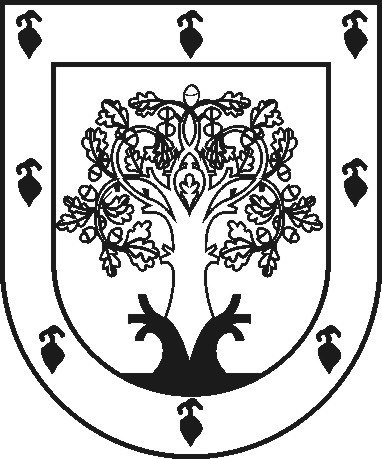 ЧУВАШСКАЯ РЕСПУБЛИКАҪĔРПӰМУНИЦИПАЛЛӐ ОКРУГĔНАДМИНИСТРАЦИЙĔЙЫШӐНУ2023 ç. пуш уйӑхĕн 01-мĕшĕ 160 №Ҫӗрпÿ хулиАДМИНИСТРАЦИЯЦИВИЛЬСКОГО МУНИЦИПАЛЬНОГО ОКРУГАПОСТАНОВЛЕНИЕ01 марта 2023 года № 160г. ЦивильскКвалификационные уровниДолжности, отнесенные к квалификационным уровнямДолжностные оклады, рублей2 квалификационный уровеньНачальник единой дежурно-диспетчерской службы - начальник пункта управления6300Повышающий коэффициент - до 1,95Квалификационные уровниДолжности, отнесенные к квалификационным уровнямДолжностные оклады, рублей1 квалификационный уровеньОперативный дежурный единой дежурно-диспетчерской службы5738Повышающий коэффициент - до 1,81